ALGUNAS SUGERENCIAS PARA TRANSCURRIR ESTE TIEMPO EN FAMILIASALA DE 4 AÑOS “A” y “B”Para continuar con la construcción de la autonomía y el sentimiento de pertenencia. Vínculos positivos.* Dialogar sobre los elementos que posee el morral recordando sus nombres: bolsa de higiene, toalla, mantel, servilleta y cuaderno de comunicaciones. Conversar sobre la función que cumple cada uno de ellos.  Observar el dibujo que fue elegido para reconocer sus pertenencias. * Ayudar en la casa con las tareas cotidianas sencillas, colocar la mesa para el almuerzo o merienda, doblar su ropa para guardar, ordenar sus juguetes, vestirse solo/a etc.* Recordar los pasos que se realizan cada día en el jardín para higienizarse: Buscar el morral en el perchero, colgarlo en la silla, buscar la toalla, colocar una mano bajo el expendedor de jabón y con la otra apretar sólo una vez, abrir la llave del agua, no olvidar lavar las manos no solo en la parte de las palmas. Secarse y con las manos ya limpias, preparar la mesa para merendar.* Preguntarles si recuerdan el nombre de algunos de sus compañeros y el de sus señoritas. Dibujarlos en un papel grande.* Diseñar con ayuda de un adulto un barbijo creativo. Conversar sobre su utilidad en la situación que estamos viviendo.* Leer por lo menos dos veces a la semana un cuento infantil, preferentemente de autores argentinos.* Colocarle nombre a las expresiones de sentimientos como la alegría, pena, rabia, miedo, enojo, tristeza, etc. Hablar sobre las cosas o situaciones que les generan alegría, pena, etc.* Rasgar papel de diario con los dedos de ambas manos, hacer lluvia de papeles. Pegarlos en una hoja. * Jugar con plastilinas, masa de sal, arcilla. Amasar, aplastar, hacer bolitas grandes y pequeñas, chorizos. 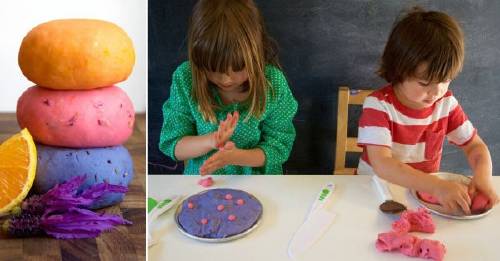 * Cortar algunos trozos de manguera y de lana o piola. Colocarles a éstas cintex en las puntas. Dejarlos explorar. Algunas opciones: Hacer collares, pulseras, jugar a que son garras, etc.* Enhebrar fideos o sorbetes cortados, en palitos de brochette (pinchar estos en una bandeja de telgopor o sobre plastilina). 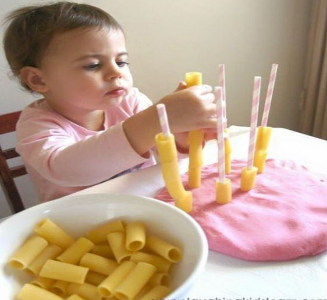 * Trasvasar con una cuchara, arena o polenta de un recipiente a otro más pequeño (de una fuente a un frasco). 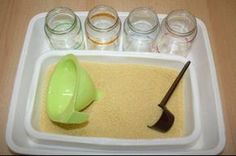 * Dibujar con el dedo o un pincel sobre una bandeja con polenta o arena.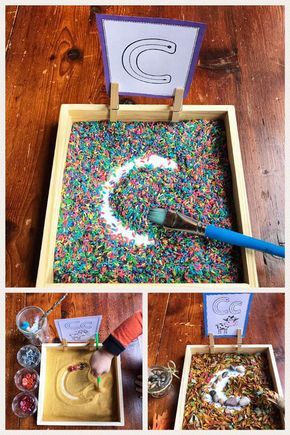 * Hacer una torre con ladrillos de colores y que ellos la reproduzcan.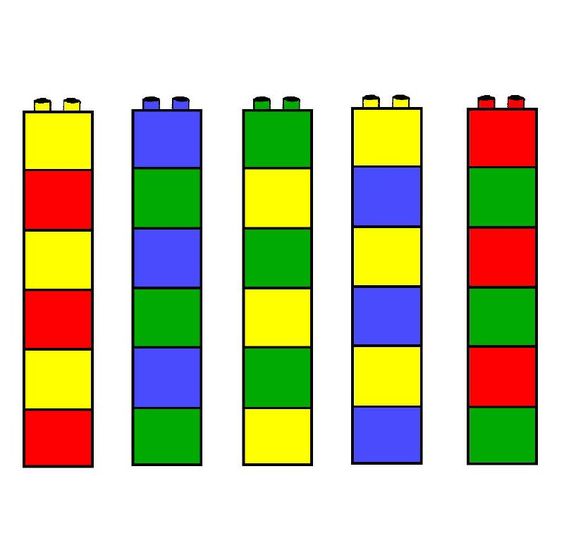 * Pintar con sellos de papa, corchos.